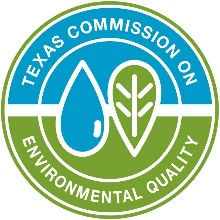 Radioactive Material License Payment Submittal FormTexas Commission on Environmental QualityApplication fees are based on the type of license being requested, as well as the license action (i.e. amendment). Application fees may be found in Title 30 Texas Administrative Code §336.105.Use this form to submit your Application Fee only. This form should not be used for payment of annual fees.Complete items 1 through 8 below.Staple your check / money order in the space provided at the bottom of this document.Do not mail this form with your license application.Do not mail this form to the same mailing address as your license application.Mail this form and your check / money order to:BY REGULAR U.S. MAILBY OVERNIGHT/EXPRESS MAILTexas Commission on Environmental QualityFinancial Administration DivisionCashier’s Office, MC-214P.O. Box 13088Austin, Texas 78711-3088Texas Commission on Environmental QualityFinancial Administration DivisionCashier’s Office, MC-21412100 Park 35 CircleAustin, Texas 78753For TCEQ Use OnlyFee Code:  RLA	Mail Code for Receipt Report:  MC-2331.  Check / Money Order No.:       2.  Amount of Check / Money Order:       3.  Date of Check / Money Order:       4.  Name on Check / Money Order:       5.  License Number (if applicable):       6.  Type of License Being Requested:       7.  Regulated Entity Number:        8.  Site Name / Location:       Staple Check / Money Order In This Space